Innovative Commercial SensorsStatement of worksDocument Control InformationDocument history Applicable and Reference Documents Table 1: Applicable documentsAbbreviations and AcronymsTable 2: List of used abbreviationsTable of ContentsList of FiguresFigure 1: EU SST Sensors Network (July 2022)	9Figure 2 : Work Breakdown structure	13List of TablesTable 1: Applicable documents	3Table 2: List of used abbreviations	3Table 4 : Noise thresholds per type of sensor	25Table 5 : Contribution to EU SST assessment parameters	52Table 6 : Exhaustive list of KPIs and thresholds used to determine the category of the sensor	53IntroductionContextFor the last decades, the number of objects in orbit has highly increased, encouraging the provision of services related to achieving space surveillance and tracking (SST) activities such as, conjunctions and re-entry, analysis and fragmentation detections.The “Decision of the European Parliament and the Council Establishing a Space Surveillance and Tracking Support Framework” n°541/2014/EU [RD-2] (“SST Decision” hereinafter) was adopted on April 16th, 2014, establishing the SST Support Framework 'to contribute to ensuring the long-term availability of the European and national space infrastructure, facilities and services which are essential for the safety and security of the economies, societies and citizens in Europe’After an initial phase of EU SST activities carried out in 2016 and 2017 by the SST Cooperation within the frame of the SST2015 projects (1SST2015, 2SST2015 and 3SST2015), a second phase of EU SST activities was performed from the second half of 2017 to the end of 2020 under the SST16-17 projects (1SST16-17 and 2-3SST16-17). The last EU SST activities in the frame of the SST Decision are being carried out within the frame of:The 1SST2018-20 project “First funding line in Working Programme 2018, 2019 and 2020 for the further development of a European SST Service provision function” under the Copernicus and Galileo funding scheme. Operational activities are within the scope of 1SST2018-20. The project has started on the 30th of March 2019 and is planned to end on the 30th of June 2023 for an overall duration of 51 monthsThe 2-3SST2018-20 project “Second funding line in Work Programme 2018 - 2020 for the further development of a European SST Service provision function” under the H2020 funding scheme. The project has started on the 1st of January 2020 and will end on the 30th of June 2023This consortium were using a sensors network (composed of on-ground optical sensors, tracking and surveillance radars and laser stations) to locate space objects (spacecraft or debris), in order to determine latest orbits first, predict future trajectories then, and finally, assess consequences and risks on environment (in orbit by means of a conjunction analysis, on earth using a re-entry analysis).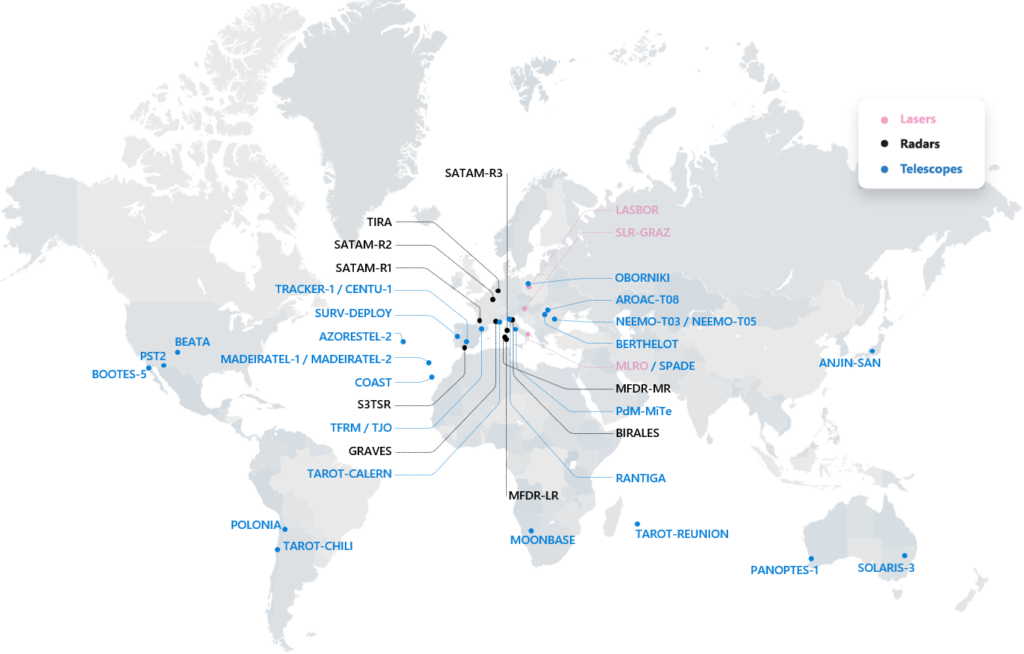 Figure 1: EU SST Sensors Network (July 2022)Thanks to the good operating results, since 11th  November 2022, this consortium has been turned to a 15 delegations Partnership (Austria, Czech Republic, Denmark, Finland, France, Germany, Greece, Italy, Latvia, Netherlands, Poland, Portugal, Romania, Spain and Sweden) working together in order to improve EU SST operating results and science around space situational awareness.An operative side on one hand, and a R&D side on the other hand, which are working both in a strong cooperation, as R&D activities are performed as long-term development strategy, comprise this partnership.Scope of the callThis note aims to define the eligible criteria and rules related to the EU SST investment in innovative commercial data solutions.Outline of the activityActivity informative detailsAs proposed in the partnership, a part of the operating activities for the next three years will be dedicated to promote and support commercial data providers (radars, optical sensors and passive ranging sensors, laser ranging and other suitable sensor types) either on-ground or space based located. The main objective is to increase the proportion of commercial data from current 5% up to 50%, provided there is added value, by the end of the partnership (30th June 2026). Setting up the conditions for commercial support is supported by an exchange with the European Union Industry and Start-up Forum (EISF).The aim of this document is to describe the activities related to the 4 Meuros Cascading Grant assigned to the Italian Space Agency, dedicated to co-fund the development of new optical solutions implemented by the European industry by supporting:Already existing and operational sensor / network of sensors upgrades intending to improve performances (accuracy, detection capabilities, timeliness, …)Development of a new cross-technology based sensorImproving an already existing and operational sensor / network of sensors, thanks to cross-technology featuresDeployment of sensors outside European VLADevelopment of solutions to decrease the price of dataThis contract will be divided in two different phases:Phase 1: Working periodThis stage starts once the application is granted and the contract is signed. During this step, the activities described in the Work Breakdown Structure (See 2.1) are performed.This phase shall not begin after 1st of June 2025 and ends automatically 1 month prior the end of the contract.Phase 2: Validation periodThis stage starts after the end of the Phase 1, once the sensor(s) is(are) upgraded and ready to provide data to EU SST, for 1 month.During this step, the Contractor will provide data to EU SST in order to assess the quality and viability of the co-funded sensor, to be qualified TRL-8/9.Note: All data exchanged during this period are free of any charges. Main objectivesThe overall main objectives are described below. It is not mandatory for a single project to cover all main objectivesa single project must cover at least one of the main objectivesLEO Detection capabilitiesthe effort shall be focused on project offering to detect and catalogue objects smaller than 10cm (high priority), and between 10-50cm (medium priority) in LEO.MEO Detection capabilitiesthe effort shall be focused on project offering to detect and catalogue objects smaller than 35cm in MEOGEO Detection capabilitiesthe effort shall be focused on project offering to detect and catalogue objects smaller than 35cm in GEOTransversal technologythe effort shall be focused on project offering transverse solution for all far VLAs (such as optical + radar combination).Location Diversificationthe effort shall be focused on project offering deployment of sensor in the following VLA:Asia;Pacific Ocean;Sensor lifecycleAccording to the current procedures, the lifecycle for sensors in EU SST networks once operational is composed by three different stages:Integration stage: During this stage, the provider is implementing EU SST ICD to connect, declare the operational parameters and observation strategy. A pre-operational campaign assessment is performed, confirming:The communication is establishedThe measurement files are provided correctlyThe general statistics meet the declared ones.Once successful, the sensor is officially integrated and allowed to provide “Operational” data used internally to EU SST.Operational stage: During this stage, the sensor is providing measurements according to a routine data provision way (for surveillance) or answering to specific and punctual needs (for observation requests, namely tasking requests).In order to ensure high quality of data, the sensor is periodically (every 6 months) assessed in line with an assessment campaign composed by the technical assessment on one hand, and the operational assessment on the other hand. Since the technical assessment is focused on the quality of the data thanks to well-tracked objects data comparison process (see 8.4), the operational assessment campaign is focused on operational metrics such (delay to provide measures to EU SST – namely timeliness; number of measurements shared, number of tracks shared, number of objects covered, answers to tasking requests, etc).Maintenance stage: As a cyber-physical device, in order to address any failures or upgrades, a sensor can be declared in maintenance. EU SST shall be warned a couple of months prior (in case of scheduled maintenance), or as soon as an issue is raised. In case of the maintenance has an impact in performances of the sensor, in order to be Operational again, once the maintenance is complete, the provider requests for an extra technical assessment (namely Flash Calibration).Note that this technical assessment is mandatory to be allowed to provide operational data to EU SST.Work Packages OverviewAs described in the Figure 2, the project is conducted following six already identified tasks:Task 1: DesignTask 2: Manufacturing and PurchaseTask 3: TransportTask 4: Construction, installation and integrationTask 5: Commissioning and validationTask 6: Management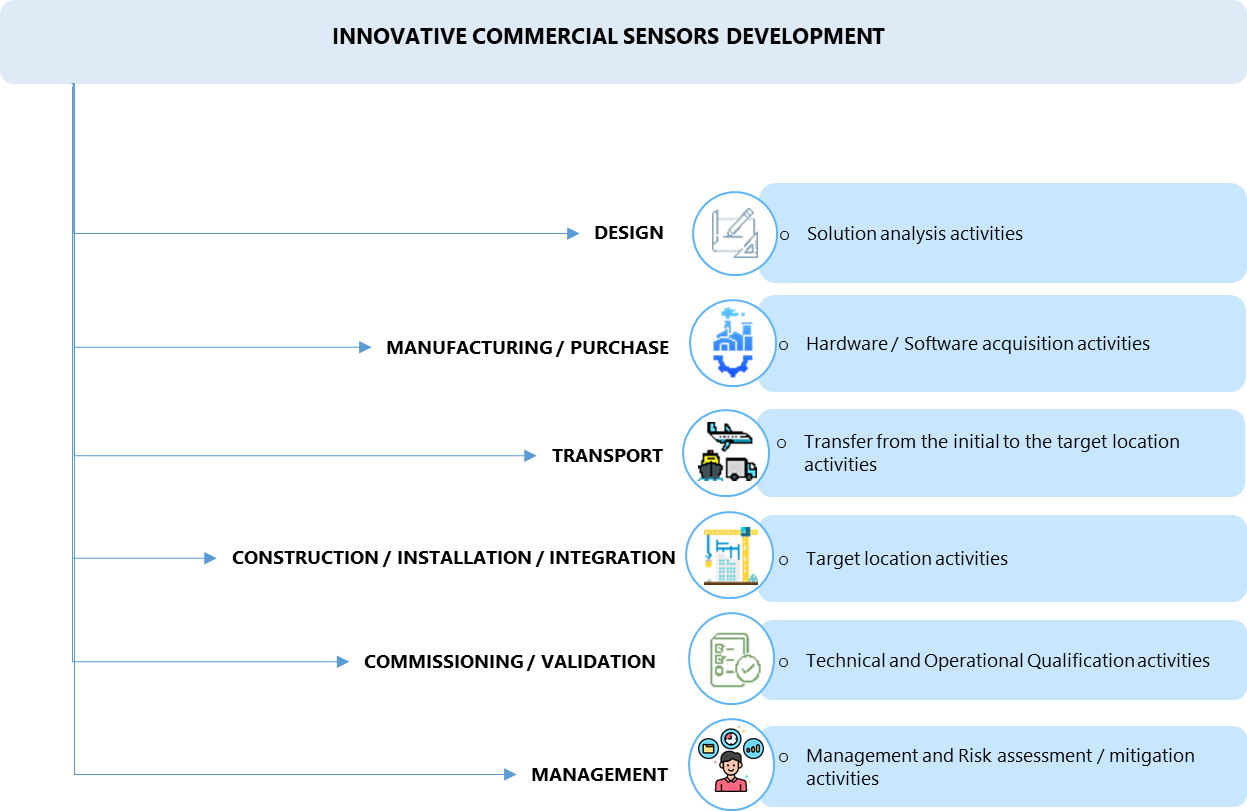 Figure 2 : Work Breakdown structureMeanwhile the Management is obvious and described above, find details about the five other tasks below. Task 1: DesignOutlineThis task includes all activities related to define the target solution, meaning:Providing technical details and report describing the solution (including hardware and software performance analysis)Hardware benchmark and testsAlgorithms definitionInputN/AOutputThe output of the activity is at least:The list of required devices with technical justificationsThe algorithms design at top levelThe acquisition method for each device or software involved (Manufactured or Purchased)The design documents Task 2: Manufacturing / PurchaseOutlineThis task includes all activities related to build or buy (when it is needed) hardware and software identified in 2.2.This task does not include additional analysis which would be purchased to refine the design or analysis performed in the task 2.2.During this task, the contractor is expected to report to the Contractor Authority:An up-to-date acquisition schedule;An up-to-date Risk register regarding the timeline;Mitigation strategy in case of risk once identified.InputAt least, the output listed in 2.2.3 are considered.OutputAt least:The required devices and softwareThe acquisition schedule Task 3: TransportOutlineThis task includes all activities related to transfer each part of the solution, from the manufacturing to the target facility. It includes also trip achieved by the experts.The schedule is expected to be defined by the contractor and maintained up-to-date overall the duration of the contract.InputN/AOutputAt least:An up-to-date transport scheduleAn up-to-date Risk register regarding the timeline;Mitigation strategy in case of risk once identified. Task 4: Construction / Installation / IntegrationOutlineThis task includes all activities related to host the sensor into its final location, meaning:Terrain acquisitionFacility building (e.g. shelter)Deployment of the sensorInputN/AOutputAt least:An up-to-date construction schedule;A weekly progress reportAn up-to-date Risk register regarding the timeline;Mitigation strategy in case of risk once identified. Task 5: Commissioning / ValidationOutlineThis task includes all activities related to evaluate the sensor meaning:Tests performed in test environment; Tests performed in real conditions;Tests performed in the final location once the sensor is deployed;Assessment Campaign participation and supervised by EU SST.InputN/AOutputAt least:Tests reportCalibration campaign statusMitigation strategy in case of risk once identified.SpecificationsObjectives compliancyThe Contractor shall be compliant with at least, one of the objectives detailed in 0.Output TRLThe output TRL shall be higher or equal to 8 at the end of the contract. Phase 0: Selection periodProject details for technical evaluationThe Contractor shall provide in the application form an exhaustive description of the project, detailing the expected benefits and outputs at the end of the working period.System details for technical evaluationThe Contractor shall provide in the application form the technical characteristics of the system in use as described in 8.3.Expected quality of the dataThe Contractor shall provide in the application form the expected quality of the data once the project is achieved.Thresholds inheritanceThe details expressed in both DATA-REQ-5 shall be compliant with the related thresholds covered by DATA-REQ-56. Work package content descriptionThe Contractor shall detail each activity expected to be achieved within the work packages detailed in 2.Work package calendarThe Contractor shall detail, for each work package, a tentative calendar for each activities, and potential connection between some activities (if any).Subcontractors listThe Contractor shall detail, for each work package:The list of subcontractors involvedThe perimeter related to each subcontractor involvedThe budget related to each subcontractor involvedInitial Risk registerThe Contractor shall detail in the application form, the risks register related to each activity, work package, and the overall packages. Phase 1: Working periodTermination dateThe Contractor shall end the working period by 30th May 2026 at the latest.DurationThe Contractor shall take at least 12 months.Process implementationThe Contractor shall implement the process detailed in 2.Reporting implementationIn addition to DATA-REQ-13, the Contractor shall implement to reporting process as described in 5. Phase 2: Validation periodIntegration processConnectivity implementation durationThe Contractor shall implement the adaptation to be integrated to the EU SST within 2 weeks at maximum posterior to the start of Phase 2.Pre-operational campaignOnce connected, the Contractor shall answer to the observation requests within the 2 weeks, in order to:Be calibrated according to the Technical Performance Assessment Process (See 8.4).Check the connection is working properly.EU SST will send the final answer within 2 weeks from the last measurement epoch.Pre-operational failureIn case of failure, the Contractor shall perform improvement and send the data within 2 weeks since the rejection by the EU SST. In case of 2-times in a row failure, the contract will be interrupted.Note: In case of weather event, a waiver can be requested to extend once the weather conditions are good to operate the sensor. Operational phaseDurationOnce integrated, the Contractor shall provide overall data acquired during 1 month posterior to the integration without any restrictions.Eligible dataEligible dataOnce completed, the contractor shall be able to provide at least, one of the following data to EU SST:Tracks (See DATA-REQ-21) related to non-natural objects orbiting the Earth;Physical data (e.g. resolute images of the target) of non-natural objects orbiting the Earth.Correlation processIf applicable, the Contractor shall explain, at the high-level, the correlation process and sources within the application form.Track definitionThe Contractor shall consider a track as a set of measurements, associated to a same object, and delimited by the “mean track duration” parameter defined in 8.3.Common requirementsMeasurements definitionThe measurement shall comply with the following table:* Range is mandatory for Ranging radars meanwhile Range Rate is mandatory for Doppler radars** For space based solutions, the nature of the expectation (mandatory or not) depends on the technology behind. The inheritance rule is applied.For Passive Ranging solutions, the nature of the expectation (mandatory or not) depends on the technology behind.*** If available due to cross-technology solutions or obtained thanks to an internal processOther measurements definitionIf DATA-REQ-22 is not applicable, the Contractor shall detail the content of the data.Media correctionsThe measurements shall be provided without media corrections (see [AD-1]).Additional correctionsIn case other data corrections than media corrections (See DATA-REQ-24) are involved (such as time bias, …):Applied corrections shall be explicitly mentioned in the file according to the related format;Nature of corrections shall be frozen at the beginning of the activity;Any changes shall be reported to EU SST and approved thanks to the evaluation process before being used.Environment dataThe Contractor shall provide the following environment data for each measurement:Pressure in hPaHumidity in %Temperature in KSlant Total Electron Count in TECUTROPO_DRY in mTROPO_WET in mSpace based additional dataSensor ephemerisIn case of space-based data, the ephemeris of the sensor shall be provided with each set of measurements and containing:The frame used to express state vectors;The epoch (and the time scale) of state vectors;The state vectors;The frame used to express the covariance;The covariance for each state vector.Ephemeris intervalThe ephemeris shall cover the complete interval of the measurements.Ephemeris time stepThe ephemeris shall contain for each measurement epoch, the information described by DATA-REQ-27.Ephemeris formatThe ephemeris shall be compliant with the CCSDS-OEM standard (See [AD-2]).Measurement Exchange protocolData formatThe data shall be compliant with either:CCSDS-TDM format for radars and optical data (See [AD-1]);Specific format defined by an ICD for others. Any change in the ICD during the period of work shall be firstly approved by EU SST.TDM metadata constraintsThe TDM shall be structured as follow:Sensor identification : Station ID as declared in the EU SST Database meaning <MS>_<NAME>_<CONFIG>Target identification : NORAD ID or International Designator only Nominal Operating procedureThis procedure is the main way to exchange data between the Contractor and EU SST. Note the EU SST Database interface will change in 2024. The EU SST will be provided early during the contract to let the Contractor anticipate the transition, to be fully operational once the upgrade is expected.Data sharingThe Contractor shall share data to the EU SST according to the applicable ICDs (0 and 0).EU SST database ICD implementationThe Contractor shall implement the ICDs related to the EU SST database (See [AD-4]). EU SST request ICD implementationThe Contractor shall implement the ICDs related to the EU SST On-demand Requests system (COPLA – Coordinated Scheduler) (See [AD-4]). EU SST ICDs upgradeThe Contractor shall implement modifications in its system once new EU SST ICD is released, accordingly to the schedule communicated by EU SST. EU SST Procedure upgradeThe Contractor shall implement modifications in its system once new EU SST Procedure is released. Safe Operating procedureThis mode is defined for redundancy, in case of the provider is unable to join the EU SST interface.In that case, the [TL] threshold won’t be used to assess the data is valid or not. Backup solutionThe Contractor shall provide an online solution to host data in case of failure within the Operating mode.APIThe Contractor shall develop an API related to the backup solution.ICD related to the Backup APIThe Contractor shall provide and maintain the documentation related to the API involved.Performance assessmentDescriptionThe EU SST will assess the performances of the Contractor during the validation phase, in order to ensure a high level of quality, thanks to the established procedure (See 8.4).This evaluation will be performed either:According to a calibration procedure involving specific objects;By comparing residuals observed regarding the final products.See DATA-REQ-42 for thresholds.Besides, effective added value of the Contractor to the EU SST shall be assessed by the EU SST, in order to compare performance of the Contractor regarding all the other sensors / candidates.RequirementsCalibration campaign participationThe Contractor shall participate to a calibration campaign at the end of the working period, according to the established procedure (See 8.4.1).Technical Reference thresholdsThe Contractor shall be compliant to the technical thresholds defined in 8.4.1.Note: For your perfect information, please find here under a recap of the technical thresholds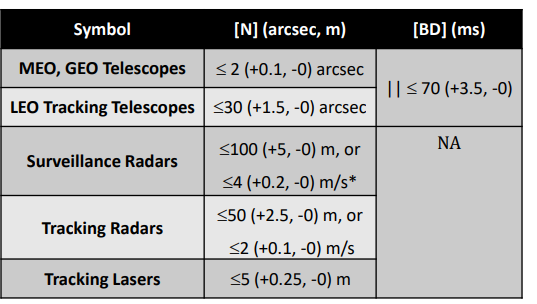 Table 3 : Noise thresholds per type of sensorNoise thresholds inheritanceIn case the measurement type is not explicitly mentioned in the table defined by DATA-REQ-42, the thresholds defined for the subjacent technology are used. For example: Passive Ranging measurement refers to “ Tracking radar threshold”;SBSS optical measurement refers to “Surveillance telescope threshold”Thresholds updateThe thresholds defined in DATA-REQ-42 and can be revaluated overall the contract by EU SST solely. Procedure upgradeThe procedure described in 8.4 can be revaluated by EU SST throughout the contract.Data exchange protocolThe procedure described in 8.4 can be revaluated by EU SST throughout the contract.Eligible criteriaLegal governanceEligible structureThe nature of the Contractor shall be either:A Start-Up;A Small and Medium Enterprise (SME);A Large Enterprise (LE)A consortiumOriginThe Contractor shall be a European company located in a European country, accordingly to the ownership form.Consortium compositionIn case that the Contractor is a consortium, all members shall be compliant DATA-REQ-47 and DATA-REQ-48.Consortium legal representativeIn case that the Contractor is a consortium, a unique legal representative shall be identified, speaking in the name of all the members.Technology maturityInput Technical Readiness Level related to Hardware developmentThe Technical Readiness Level (TRL) related to the hardware to be developed at the time the application is submitted shall be higher or equal to 6 (See 8.1 for more details).Input Technical Readiness Level related to Software developmentThe Technical Readiness Level (TRL) related software to be developed at the time the application is submitted shall be higher or equal to 4 (See 8.1 for more details).Technical Readiness level evaluationThe Technical Readiness Level (TRL) shall be evaluated according to ISO-1290:2013.Sensor(s)Sensor ownershipThe Contractor shall be the owner of its sensor(s).Sensor ownership in case of consortiumFor Consortium only, the primary legal representative shall own the sensor(s) related to this contract.Location restrictionFor optical sensors in European VLA, the Contractor shall provide additional details contributing to demonstrate the added value of the sensor such as (non-exhaustive list):LEO capabilities;High dedication leading to high contribution;High reactivity;Large field of view;Number of observable objects in same slot Quality / AssuranceRisk Management DocumentThe Risk Management Strategy (RMS) shall be detailed in a document.Note: ISO-31000 compliancy would be better.Risk Management Document UpgradeThe Contractor shall maintain the Risk Management Strategy (RMS) document during the period of work, and submit it at each evolution.Quality and Assurance Plan DefinitionThe Quality and Assurance Plan (QAP) shall be provided at the time the application is submitted.Note: ISO-90001 compliancy would be better.Quality And Assurance Plan UpgradeThe Contractor shall maintain the Quality and Assurance Plan (QAP) during the period of work and submitted at each evolution.Maintenance reportingAll maintenance (scheduled or not) shall be reported by the Contractor to the EU SST. Impact of this maintenance (such as potential risk on the quality) shall be mentioned.End of maintenance calibrationAt the end of the maintenance, the Contractor shall schedule a calibration campaign accordingly to the procedure (See 8.4).Reporting Kick-Off Meeting (KOM)Meeting contentOnce the contract is signed, the Contractor shall schedule a Kick-Off meeting within 15 days posterior to the signature, presenting:The work packages content (including activities)The work packages calendarThe risk related to each work package (including risks related to each activity)The budget repartitionThe overall calendarOrganizationThe Contractor shall organize the meeting by proposing both In-person and Remote solutions.DeliverablesThe Contractor shall provide the following deliverables within 1 week posterior to the meeting:A minute of meeting (MoM).The presentations shall be provided at the end of the meeting.AttendeesThe attendees will be (at least):The ContractorEU SST (both Technical and Contractual delegates)The European Commission delegates Intermediate Review Meeting (IR)Meeting contentEvery 3 months, the Contractor shall schedule an Intermediate Review Meeting presenting:The status of activities currently in progressThe risks related to activities currently in progressThe up-to-date roadmap of the activated work packagesThe up-to-date roadmap of the overall project until terminationOrganizationThe Contractor is free to organize this meeting with either:In-person solutionRemote solutionBothDeliverablesThe Contractor shall provide the following deliverables within 1 week posterior to the meeting:A minute of meeting (MoM).The presentations shall be provided at the end of the meeting.AttendeesThe attendees will be (at least):The ContractorThe EU SST technical delegates Critical Intermediate Review Meeting (CIR)Meeting contentEvery 6 months, the Contractor shall schedule a Critical Review Meeting presenting:The status of activities currently in progressThe risks related to activities currently in progressThe up-to-date overall risks registerThe up-to-date roadmap of the activated work packagesThe up-to-date roadmap of the overall project until terminationThe up-to-date financial monitoring reportOrganizationThe Contractor is free to organize this meeting with either:In-person solutionRemote solutionBothDeliverablesThe Contractor shall provide the following deliverables within 1 week posterior to the meeting:A minute of meeting (MoM).The presentations shall be provided at the end of the meeting.The Step-by-step report containing:Details related to the achieved worksThe remaining worksUn up-to-date roadmap for the activities, work packages and overall projectUn up-to-date risks registerUn up-to-date financial monitoring report.AttendeesThe attendees will be (at least):The ContractorThe EU SST (both Technical and Contractual parts)The European Commission delegates Pre Final Acceptance Review Meeting (PreFAR)Meeting contentAt the end of the Phase 1, the Contractor shall schedule the Pre Acceptance Review Meeting presenting:The works achievedThe remaining worksThe up-to-date overall risks registerThe up-to-date roadmap of the activated work packagesThe up-to-date roadmap of the overall project until terminationThe up-to-date financial monitoring reportThe overall status of the projectOrganizationThe Contractor shall organize the meeting by proposing both In-person and Remote solutions.DeliverablesThe Contractor shall promie the following deliverables within 30 days prior to the meeting:The presentations shall be provided at the end of the meeting.The Step-by-step report containing:Details related to the achieved worksThe remaining worksUn up-to-date roadmap for the activities, work packages and overall projectUn up-to-date risks registerUn up-to-date financial monitoring report.AttendeesThe attendees will be (at least):The ContractorEU SST (both Technical and Contractual delegates)The European Commission delegatesClosure milestone for Phase 1The acceptance of the PreAR’s conclusions by EU SST and the European Commission is leading to close the Phase 1 of the contract. Final Acceptance Review Meeting (FAR)Meeting contentAt the end of the Phase 2, the Contractor shall schedule the Final Acceptance Review Meeting presenting:The works achievedThe remaining worksThe up-to-date overall risks registerThe up-to-date roadmap of the activated work packagesThe up-to-date roadmap of the overall project until terminationThe up-to-date financial monitoring reportThe overall status of the projectOrganizationThe Contractor shall organize the meeting by proposing both In-person and Remote solutions.DeliverablesThe Contractor shall provide the following deliverables within 30 days prior to the meeting:The presentations shall be provided at the end of the meeting.The Step-by-step report containing:Details related to the achieved worksThe remaining worksUn up-to-date roadmap for the activities, work packages and overall projectUn up-to-date risks registerUn up-to-date financial monitoring report.AttendeesThe attendees will be (at least):The ContractorEU SST (both Technical and Contractual delegates)The European Commission delegatesClosure milestone for Phase 2The acceptance of the FAR’s conclusions is leading to close the Phase 2 of the contract.Financial terms Main requirementsCo-funded rateThe Contractor shall provide at least 55% of the total cost of the project (thanks to own funds), meaning EU SST will contribute up to 45% of the total cost at maximum.Eligible activitiesThe eligible activities are defined in the main body of the attached ASI Call for Proposal [AD-6].Eligible costsThe eligible costs are defined in the main body of the attached ASI Call for Proposal [AD-6].SBSS restrictionsFor SBSS projects, the following costs are not eligible:Cost related to the satellite launchCost related to the Ground Segment developments Payment milestonesPhase 1: Working PeriodFrequencyThe reimbursement of the eligible costs, not already claimed by the Contractor, is achieved by EU SST every 6 months.Payment acceptance conditionsThe payment is granted only if:The last CIR (or PreAR) has been scheduled and achieved properly.EU SST (both Technical and Contractual delegates) has approved the results of the last CIR (or PreAR).The European Commission delegates have approved the results of the last CIR (or PreAR).Phase 2: Validation PeriodFrequencyThe reimbursement of the last eligible costs, not already claimed by the Contractor and honoured by EU SST are made at the end of the closure of the Phase 2.Payment acceptance conditionsThe last payment is unlocked after a formal approval of the FAR conclusion (See 5.3), meaning:The data have been received and assessed by EU SST.The FAR has been scheduled and achieved properly.The EU SST (both Technical and Contractual delegates) has approved the results of the FAR.The European Commission delegates have approved the results of the FAR. Contract interruption conditionsCritical Intermediate Review GO/NOGOIn case of internal failure, or risks continuously growing leading to compromise the achievement of the project, the NOGO status can be requested at the end of the CIR either by EU SST or European Commission. In such case, the contract is broken.Pre Acceptance Review GO/NOGOIn case of internal failure, or risks continuously growing leading to compromise the achievement of the project, the NOGO status can be requested at the end of the PreAR either by EU SST or European Commission. In such case, the contract is broken.Final Acceptance Review GO/NOGOIn case of internal failure, or risks continuously growing leading to compromise the achievement of the project, the NOGO status can be requested at the end of the FAR either by EU SST or European Commission. In such case, the contract is broken.Communications Technical discussionsThe communication between the Contractor and the Contractor Authority regarding the technical aspects detailed into this document shall be monitored by the following EU SST technical expert:Elena VellutiniElena.vellutini@asi.it  Contractual discussionsThe communication between the Contractor and the Contractor Authority regarding the administrative aspects detailed into this document shall be monitored by the following Contractor Authority team leader:Elena VellutiniElena.vellutini@asi.it  Procurement discussionsThe communication between the Contractor and the Contractor Authority regarding the procurement aspects shall be monitored by the following purchasing department officer:Vanessa Viti Vanessa.viti@asi.it Appendices Technical Readiness Level definition List of KPIs monitored to assess the quality and the contribution of sensors to EU SST Parameter description detailsSensor description formObservation process description formFor optical based sensors:* In case of magnitude is function as Elevation, please fill the following table instead. The elevation step used is up to the Contractor.For radar based sensors:Contribution to services: Sensor Assessment ProcessThe following procedure aims to define the manner to evaluate the operational performance of a sensor. As an output, the status of the sensor (meaning “Operational” or “Not-Operational”) will be determined.This categorization procedure is based on both subjacent assessment process:A technical assessment aiming to estimate the measurement accuracy (See 8.4.1)An operational results based assessment process aiming to evaluate the reactivity of the sensor and the contribution to EU SST (See 8.4.2)Technical Assessment processEligible calibration data In order to calibrate, EU SST is requesting for well-known objects observation campaigns. These objects are selected thanks to different criteria such as:Their locationTheir observabilityThe accuracy of ephemeris availableIn addition, in order to make the assessment relevant and representative, EU SST has been established some rules driving observation campaigns as described below.For each sensor, the observation campaign shall be performed considering the following rules:Telescopes:Maximum duration (between the first and last measurements): 14 daysMinimum number of objects with at least 50 measurements (35 for LEO): 3Minimum number of total measurements: 130 (LEO) 200 (MEO/GEO)Radars:Maximum duration (between the first and last measurements): 14 daysNumber of tracks belonging to different passes: 5Minimum total tracks duration: 6 minutesEligible targetsLEO TargetsMEO /GEO TargetsProcedureContribution to EU SST Assessment processDescriptionThe assessment is made thanks to the overall data received during the computation period by computing, among the list of KPIs detailed in 8.2, a restricted list of KPIs.The computation period is covering the 6 past months to the final evaluation.Evaluation criteriaIn order to assess the contribution of sensors to EU SST, the following KPIs are considered.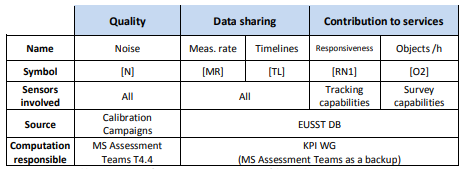 Table 4 : Contribution to EU SST assessment parametersExhaustive list of KPIs and thresholds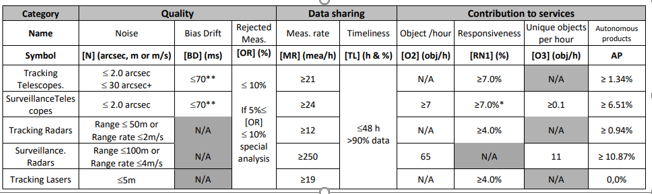 Table 5 : Exhaustive list of KPIs and thresholds used to determine the category of the sensor On-operation data quality processIn addition to the calibration campaign, in order to support sensors and ensuring a high level of quality, a continuous or regular update of the noise parameter is defined.To do so, the process will request (thanks to COPLA) in a monthly basis, measurements of reference objects to assess the noise of the measures coming from the sensors. At the end of the month, the evaluation leads to the following conclusion:If the measurement noise is compliant with threshold, all data received are considered valid (and paid).All received data are rejected (and not paid) otherwise. Note: In order to ensure an unbiased evaluation, the measurements are rescaled to 1Hz.SettingsValueClassification Level:UnclassifiedDistribution remark:NADocument Title:Innovative Commercial SensorsStatement of worksASI SubGrant -Innovative OpticsProject Title:GA2023-26Document Author:Cassien JobicElena VellutiniProject Owner:Cassien JobicElena VellutiniProject Manager:Elena VellutiniDocument Version: V1Sensitivity:InternalDate:26/01/2024RevisionDateAuthorsShort Description of ChangesFirst Issue26/01/2024Cassien JobicElena VellutiniInsert date (DD/MM/YYYY)ReferenceDocument titleCCSDS 503.0-B-2 : Tracking Data MessageCCSDS 502.0-B-2 : Orbit Data MessageEU SST_ICD_0001_2-3SST2018-20 : D4.3 – Coordinated Scheduling Interface DefinitionsEU SST Database Interface Control Document (ICD)Passive Ranging ICDCALL FOR PROPOSALS AcronymDescriptionAPAutonomous ProductsCATSensor CategoryCCCalibration CampaignCOM(European) CommissionCOOCCoordination CommitteeECEuropean CommissionECSSEuropean Cooperation for Space StandardisationKPIKey Performance Indicators[MR]Measurements RateMSMilestone[N]Noise[O2]Objects observed per hour [O3]Objects uniquely observed by a sensor per hour in a 48h periodOpOperational assessmentREAResearch Executive Agency[RN1]Responsiveness SECSecurity CommitteeSSTSpace Surveillance and TrackingSTCSteering CommitteeTBCTo be confirmedTBDTo be discussedTNTechnical Note[TL]TimelinessYORYearly Operations ReviewNatureType of parameterRadarRadarOpticalOpticalPassive RangingSpace basedDataEpochMANDATORYMANDATORYMANDATORYMANDATORYMANDATORYMANDATORYDataCelestial coordinatesMANDATORYMANDATORYMANDATORYMANDATORYOPTIONAL***MANDATORY**DataRangeMANDATORY*MANDATORY*N/AN/AOPTIONAL***MANDATORY**DataRange rateMANDATORY*MANDATORY*N/AN/AOPTIONAL***MANDATORY**DataTDOA / FDOA valueN/AN/AN/AN/AMANDATORY**MANDATORY**Meta dataParticipantsMANDATORYMANDATORYMANDATORYMANDATORYMANDATORYMANDATORYMeta dataCorrections appliedMANDATORYMANDATORYMANDATORYMANDATORYMANDATORYMANDATORYMeta dataBiasesMANDATORYMANDATORYMANDATORYMANDATORYMANDATORYMANDATORYMeta dataFrequencyMANDATORYMANDATORYN/AN/AMANDATORYMANDATORY**Meta dataWavelengthN/AN/AMANDATORYMANDATORYN/AMANDATORY**Meta dataFrameMANDATORYMANDATORYMANDATORYMANDATORYMANDATORYMANDATORYMeta dataTimescaleMANDATORYMANDATORYMANDATORYMANDATORYMANDATORYMANDATORYMeteorological informationPressure in hPaREQUESTEDREQUESTEDREQUESTEDREQUESTEDREQUESTEDN/AMeteorological informationHumidity in %REQUESTEDREQUESTEDREQUESTEDREQUESTEDREQUESTEDN/AMeteorological informationTemperature in KREQUESTEDREQUESTEDREQUESTEDREQUESTEDREQUESTEDN/AMeteorological informationSlant Total Electron Count in TECUREQUESTEDREQUESTEDREQUESTEDREQUESTEDREQUESTEDN/AMeteorological informationTROPO_DRY in mREQUESTEDREQUESTEDREQUESTEDREQUESTEDREQUESTEDN/AMeteorological informationTROPO_WET in mREQUESTEDREQUESTEDREQUESTEDREQUESTEDREQUESTEDN/AAdditional informationRCSOPTIONALOPTIONALOPTIONALOPTIONALOPTIONALOPTIONAL**Additional informationPower Received / Power Emitted ratioOPTIONALN/AN/AOPTIONALOPTIONALOPTIONAL**Additional informationSignal to noise ratioOPTIONALN/AN/AMANDATORYMANDATORYOPTIONAL**Additional informationMagnitudeN/AOPTIONALOPTIONALN/AN/AOPTIONAL**Additional informationSensor ephemerisN/AN/AN/AN/AN/AMANDATORYTRLDefinitionTRL9Actual system “flight proven” though successful mission operations.TRL8Actual system completed and “flight qualified” through test and demonstration.TRL7System prototype demonstration in a space environment.TRL6System/Subsystem model or prototype demonstration in a relevant environment (ground or space).TRL5Component and/or breadboard validation in relevant environment.TRL4Component and/or breadboard validation in laboratory environment.TRL3Analysis and experimental critical function and/or characteristic proof-of-concept.TRL2Technology concept and/or application formulated.TRL1Basic principles observed and reported.TypeIDNamesDefinitionThresholdsMetricsInputs data SourceApplicabilityConsiderationsQUALTY MEASUR. [N]NoiseMeasurement noise is defined as the root mean square (RMS) observation residuals. 
Measurement noise is generally assimilated to a Gaussian (normal) distribution. In this way, the interval centred on the mean with semi-amplitude of 1- σ comprises 68.27% of residuals data2.0 arcsec telescopes30 arcsec telescopes tracking exclusively LEO objects 50m tracking range radars 2m/s tracking range rate radars 100m survey  range radars 4m/s survey range rate radars 50 tracking lasersAngular: 
as angular measurements are defined in spherical coordinates, the standard deviation will be computed to:ra ∙cos(dec), or equivalently az ∙cos(el), where ra=right ascension, dec=declination, az=azimuth and el=elevation,dec or equivalently elRange and Range rate: 
Obtained as direct results from measurementsResults expressed as Half round-trip light time or 1-way equivalentCalibration CampaignAll sensorsThe lower the noise the shorter difference between precise value and observation. RMS of the observation residuals, for every component.  Angular components are  compressed into a single value ( total astrometric error) Thresholds mainly inspired on the implementing decisionQUALTY MEASUR. [B]BiasFor telescopes difference in time between sensor measurements respect a well-known precise orbitNo ThresholdTelescopes: [B] is computed with an OD approach minimizing the residuals (ms)Calibration CampaignTelescopesSpecific calibration campaign or equivalent dataTelescopes every four months since 2020QUALTY MEASUR. [BD]Bias DriftThe time drift of the telescopes|[BD]| 70 Difference between [B] (Time Bias) associated to the current calibration campaign and the [B] Time Bias) associated to the currently declared in operations. In case no [B] declared in operations the value 0.0 ms will be taken as a referenceCalibration CampaignTelescopesTime Bias [B]has to be stable along the time so [BD] should tend to zero QUALTY MEASUR.[OR]Outilisers Rejected Percentage of measurements rejected by assessment teams due to lack of consistency with the rest of measurements shared 10%If 5%  [OR ]  10%  & [N] < Threshold.  Special analysis will be carried out to assess the impact of the outliers. In case that the assessment with the outliers has a result [N] > Threshold, the outliers will be included in the computationNumber of measurements rejected/Number of measurements fulfilling the CC requirementsRejection criteria:Average Mean of the residuals ± 5Sample SDCalibration CampaignAl sensorThe lower the number the value, the more consistent the data. DATA SHARING[TN]Track NoiseNoise of the compressed track, computed from the noise of the individual measurements and the number of measurements contained in the trackNo ThresholdTN=[N]/√([M]/[T])
[N] Noise of the individual measurement y 
[M] number measurements.[T] number of tracksEUSST DB Data shared and Calibration CampaignAll sensorsThe lower the noise, the better the track. Exclusive for telescopes (it is also used in the architecture studies as telescopes added value for Tracklet accuracy). DATA SHARING[TD]Track DurationMean track duration. Average duration of all shared tracksNo ThresholdSum for all tracks (Track last observation epoch- Track first observation epoch)/ [T]EUSST DB Data sharedAll sensorsInterdependent, they can be seen as the inverse of each other.  Both are strongly dependent on the definition of the track Longer track duration could mean less time for other tracks, and so fewer tracks, and similarly vice versa. DATA SHARING[T]Number of tracksTracks as defined in Definitions section corresponding to a sensor No ThresholdStraightforward recount from TDMsEUSST DB Data sharedAll sensorsInterdependent, they can be seen as the inverse of each other.  Both are strongly dependent on the definition of the track Longer track duration could mean less time for other tracks, and so fewer tracks, and similarly vice versa. DATA SHARING[M]Number of measurementsMeasurements as defined in Definitions section  corresponding to a sensorNo ThresholdStraightforward recount from TDMsEUSST DB Data sharedAll sensorsBoth parameters are positively influenced by the frequency of observations and the   FoV.Other factor is surveillance strategy.[MR] same as before per unit of timeDATA SHARING[MR]Measurements rateNumber of measurements as defined in Definitions section per operational time≥21 telescopes performing tracking≥24 telescopes performing only survey≥ 12 tracking radars≥ 250 survey  radars≥ 19 tracking lasersStraightforward recount from TDMs measurements / Effective dedication declared time (h)EUSST DB Data sharedAll sensorsBoth parameters are positively influenced by the frequency of observations and the   FoV.Other factor is surveillance strategy.[MR] same as before per unit of timeDATA SHARING[TL]TimelinessDelay of provision of measurements48 h >90% data sharedTime between the end of the tracks shared and sharing. 
In the EUSST DB, this is “Inserted time” – “End time”EUSST DB Data sharedAll sensorsIt is computed as the time by which 90% of the data has been shared. To give a statistically complete picture, it is complemented with the % of data shared in 48h/24hDATA SHARING[O1]Different Objects observedNumber of different Objects observed by a sensorNo ThresholdTotal number of different objects observed EUSST DB Data sharedSurveillance SensorsValue is very dependent on the observation strategy. Only observed objects correlated against a public sourceDATA SHARING[UT]Useful Time PercentageTime actually dedicated to EUSST with respect to that declaredNo ThresholdRatio  from Sum (direct) for all tracks (Track last observation epoch- Track first observation epoch)/ originally foreseen to EU SST eventually allocated in actual operationsEUSST DB Data sharedAll sensorsActual availability used by sensor with respect to the commitment.Statistic does not account for the time while sensors are operating but not obtaining results:  1)repositioning time is not considered. 2)Setting for first observation is not considered 3) for tracks overlapped in the time, the operational time is not aggregated [RO1]Un Robustness to operateTime actually dedicated to maintenance-repairs with respect to that declared to EUSSTNo ThresholdTime operational maintenance or technical shutdown (only declarative) with respect to the time committed in the grantEUSST DB Data sharedAll sensorsTime a sensor has been off operations due to a shutdown.This parameter cannot be obtained from the operational data and it is declarative (consistent to KPI )[RN1]Responsiveness capabilityCapability to react positively to request in monitored TR≥7.0%telescopes performing tracking, ≥4.0%tracking radars and tracking lasersNumber of times that measurements are provided to a TR, divided by the number of HIE.For sensors declared as a contributors to the Mission Support TR, it will be taken into account for the computation of the parameter. EUSST DB Data sharedSensors that perform trackingDependent on the TR features. Some events are not observable from some locations.  The overlap of TR impact on the availabilityThe more TR covered, more meaningful the statistics is.[O2]Different Objects observed every hour Average number of different objects observed by a sensor per hour≥7 objects/hour survey telescopes≥65objects/hour for surveillance radarsAverage of number of different objects observed per interval of 1 hour. The whole operational period is divided in N intervals of 1 hour. For each interval i, the number of different objects observed by the sensor is computedEUSST DB Data sharedSurveillance SensorsRapidity of the sensor for acquiring different objects. A measurement of the sensor rapidity : FoV and Repositioning[O3]Unique objects observed every hourAverage number of different objects observed exclusively by a sensor per hour≥0.1 objects/hour surveillance telescopes ≥11 objects/hour for surveillance radarsAverage of number of objects uniquely observed by a sensor per interval of 48 hours. The whole operational period is divided in N intervals of 48 hours. For each interval i, the number of different objects observed exclusively by the sensor is computed: eoi  EUSST DB Data sharedSurveillance SensorsWhen this parameter value is high, it means that the sensor observes objects that would not be observed by the network without it. A low value means that the sensor observes objects redundantly (because of a close location, for example). This parameter cannot be computed for each sensor independently. We need the information of all the sensors at the same time to be able to determine the exclusive observations: one object observed by only one sensor within the interval.ParameterUnitExplanationMS-Member State. Please use ISO 3166-1Name-Name of the sensor with respect to naming convention:<MS ISO 3166-1>_<Sensor name>_<configuration>
(e.g. PL_BEATA, FR_TAROT-CALERN, ES_TFRM-PB, IT_SPADE).Declared dedicationPercent of time contributed to EU SST.Operational experience-Description of operational experience on SST (including references)Constrains in data policy-Possible exclusions of the sensor work (e.g., data restrictions, object restrictions) - description about exclusion Use-Surveillance, Tracking, Both (for sensors that can do surveillance and tracking)Locationdegree / meterLongitude, Latitude, Altitude above MSL; ECEF coordinates 
(min precision: at least 7 digits for Lat./Lon. and 3 digits for altitude)VLA-Groups sensors in similar geographical areas that would potentially see similar region of the GEO belt. To be consistent with the architecture, and facilitate the simulation assessmentsPotential dedication-Maximum time hypothetically a sensor could be working for EUSSTMount-Type: <AzEl | Eq | X-Y>Mount[deg/s]Max angular Vel angle 1Mount[deg/s]Max angular Vel angle 2Mount[deg/s2]Max angular Acc angle 1Mount[deg/s2]Max angular Acc angle 2Responsiveness[h]Preparation hours - Time elapsed from the reception of a request and the sensor being ready to perform the measurementResponsiveness-Processing - Time elapsed from the observation to the availability of the processed dataFormat data sharing-User input (EU SST requires: CCDS TDM, CRD)Point of contact-Point of contact for the sensor to clarify informationComments-To clarify the data introduced in the Almanac fields, to add information (expected upgrades), etc. Owner-Entity that has ownership of the SST sensorParameterUnitExplanationMS-Member State. Please use ISO 3166-1Name-Name of the sensor with respect to naming convention:<MS ISO 3166-1>_<Sensor name>_<configuration>
(e.g. PL_BEATA, FR_TAROT-CALERN, ES_TFRM-PB, IT_SPADE).Mode-The mode ID of the configurationFOVThe field of view dimensions.WavelengthmeterThe mean wavelenght of the signalLimiting magnitude-The highest observable magnitude*. Exposure TimeSecondThe exposure time per imageImage per area-The number of image per shotPointing durationSecondThe time between two shots (for surveillance)Measure accuracydegThe estimated accuracy for measurementsMean track durationSecondThe mean duration of a trackElevation (°)Limiting magnitude012…139014ParameterUnitUnitExplanationMS--Member State. Please use ISO 3166-1Name--Name of the sensor with respect to naming convention:<MS ISO 3166-1>_<Sensor name>_<configuration>
(e.g. PL_BEATA, FR_TAROT-CALERN, ES_TFRM-PB, IT_SPADE).Mode--The mode ID of the configurationFOVThe field of view dimensions.FrequencyHzHzThe frequency of the signalRCS@1000kmThe minimum radar cross section of a target observed at 1000km range. Measure Per Track--The minimum number of measurement per trackMeasurement periodssThe duration between two measures in a trackMeasure accuracymeter / meter/second / second / Hzmeter / meter/second / second / HzThe estimated accuracy for measurements, depending on the case :Range value : precision expressed in meterRadial velocity : Precision expressed in meter/secondTDOA : Precision expressed in secondFDOA : Precision expressed in Hz.Mean track durationSecondThe mean duration of a trackThe mean duration of a trackParameterUnitExplanationMS-Member State. Please use ISO 3166-1Name-Name of the sensor with respect to naming convention:<MS ISO 3166-1>_<Sensor name>_<configuration>
(e.g. PL_BEATA, FR_TAROT-CALERN, ES_TFRM-PB, IT_SPADE).Mode-The mode ID of the configurationServices contribution-Select which case are compliant with your system.CA : YES/NORE : YES/NOFG : YES/NOObject NameSP3c CodeILRS IDNORAD IDAltitude [km]Inclination °LaretsL5930420627944691,0098,20CryoSat-2L12100130136508720,0092,00SARALL46130090139086814,0098,55Sentinel-3AL74160110141335814,5098,18Sentinel-3BL75180390143437814,5098,65StellaL56930610222824815,0099,00HY-2CL69200660146469957,0066,00HY-2DL78210430148621971,0066,00StarletteL55750100176461000,0050,00Jason-3L391600201412401336,0066,00Sentinel-6AL402008601469841355,9066,04LARESL601200601380771450,0069,50Object NameSP3c CodeILRS IDNorad IDAltitude [km]Inclination °Galileo-210E011603002415502322056Galileo-211E021603001415492322056Galileo-212E031606902418602322056Galileo-213E041606903418612322056Galileo-214E051606904418622322056Galileo-207E071606901418592322056Galileo-208E081507902411742322056Galileo-209E091507901411752322056Galileo-101E111106001378462322056Galileo-102E121106002378472322056Galileo-202E141405002401292322056Galileo-201E181405001401282322056Galileo-103E191205501388572322056Galileo-104E201205502388582322056Galileo-215E211707901430552322056Galileo-204E221501702405452322056Galileo-205E241504501408892322056Galileo-216E251707902430562322056Galileo-203E261501701405442322056Galileo-217E271707903430572322056Galileo-206E301504502408902322056StepAction#1The Contractor shall schedule acquisition campaign within the 6 months period it has been notified by the EU SST considering the constraints described in 0#2 Once data are available, the Contractor shall push them to the EU SST database (See DATA-REQ-33) with the “Calibration” flag#3The EU SST calibrate the sensor according to bias / noise internal estimation procedure to provide the final report#4In case the calibration fails, the sensor is turning to Non-Operational.The Contractor shall request for flash calibration to the EU SST.StepAction#1During the first part of the month (15days maximum), COPLA is requesting for measurements of reference objects (in addition to operational requests).#2 During the second part of the month (15days maximum), the assessment team is evaluating the noise thanks to 8.4.1.#3The assessment is then assessing the operational KPIs of the sensors to consider valid data.#4At the end of the month, a report is written and shared to both EU SST and related commercial data providers to summarize the amount of valid data